NameClassDate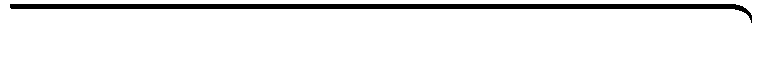 Scatter Plots and Trend Lines5-7ELL SupportConcept List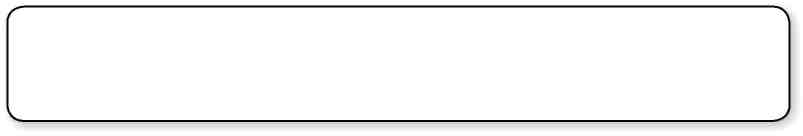 causal relationship	correlation coefficient	extrapolationinterpolation	line of best fit	negative correlationno correlation	positive correlation	trend lineChoose the concept from the list above that best represents the item in each box.Prentice Hall Algebra 1 • Teaching ResourcesCopyright © by Pearson Education, Inc., or its affiliates. All Rights Reserved.611. LinReg (ax + b)2.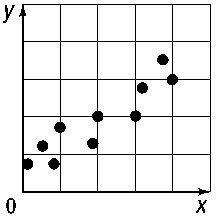 3.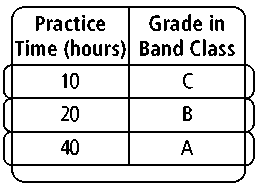 4.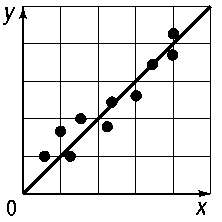 5.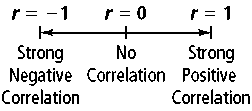 6.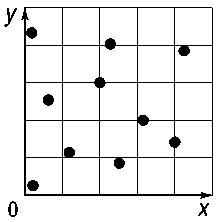 7.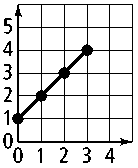 Estimate the value for y when x = 3.5.8.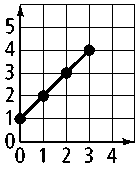 Estimate the value for y when x = 1.5.9.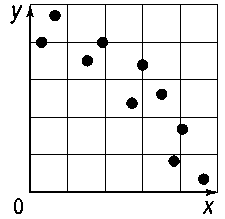 